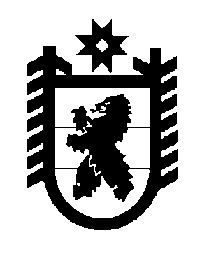 Российская Федерация Республика Карелия    ПРАВИТЕЛЬСТВО РЕСПУБЛИКИ КАРЕЛИЯРАСПОРЯЖЕНИЕот  3 августа 2016 года № 591р-Пг. Петрозаводск В целях реализации Закона Республики Карелия от 26 июня 2015 года № 1908-ЗРК «О перераспределении полномочий между органами местного самоуправления муниципальных образований в Республике Карелия и органами государственной власти Республики Карелия», в соответствии с частью 11 статьи 154 Федерального закона от 22 августа   2004 года 
№ 122-ФЗ «О внесении изменений в законодательные акты Российской Федерации и признании утратившими силу некоторых законодательных актов Российской Федерации в связи с принятием федеральных законов «О внесении изменений и дополнений в Федеральный закон «Об общих принципах организации законодательных (представительных) и исполнительных органов государственной власти субъектов Российской Федерации» и «Об общих принципах организации местного самоуправления в Российской Федерации», учитывая решения Совета Чалнинского сельского поселения от 30 сентября 2015 года 
№ 77 «Об утверждении перечня муниципального имущества предлагаемого для передачи из собственности Чалнинского сельского поселения в государственную собственность Республики Карелия», от 16 мая 2016 года № 102 «О внесении изменений в перечень муниципального имущества, утвержденного решением XIX сессии  III созыва от 30.09.2015 года
 № 77»:1. Утвердить прилагаемый перечень имущества, передаваемого из муниципальной собственности Чалнинского сельского поселения в государственную собственность Республики Карелия.2. Государственному комитету Республики Карелия по управлению государственным имуществом и организации закупок совместно 
с администрацией Чалнинского сельского поселения обеспечить подписание передаточного акта.                                                                         23. Право собственности Республики Карелия на указанное в пункте 1 настоящего распоряжения имущество возникает с момента подписания передаточного акта.           ГлаваРеспублики  Карелия                                                              А.П. ХудилайненУтвержден распоряжением Правительства Республики Карелияот 2 августа 2016 года № 591р-ППЕРЕЧЕНЬ имущества, передаваемого из муниципальной собственности Чалнинского сельского поселения в государственную собственность Республики Карелия_____________Наименование имуществаАдрес местонахождения имуществаИндивидуализирующиехарактеристики имуществаРезервуар сырой водыпос. Чална, ул. Школьная,  д. 17бобъем 2,5 куб. м